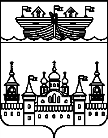 АДМИНИСТРАЦИЯ БОГОРОДСКОГО СЕЛЬСОВЕТАВОСКРЕСЕНСКОГО МУНИЦИПАЛЬНОГО РАЙОНА НИЖЕГОРОДСКОЙ ОБЛАСТИПОСТАНОВЛЕНИЕ26 декабря 2019 года                                                                                                     № 131О внесении изменений в постановление от 14.07.2016 г. № 99 «Об утверждении административного регламента по осуществлению муниципального земельного контроля на территории Богородского сельсовета Воскресенского муниципального района Нижегородской области»В соответствии с Земельным кодексом Российской Федерации, Федеральным законом от 06.10.2003 N 131-ФЗ "Об общих принципах организации местного самоуправления в Российской Федерации", Федеральным законом от 26.12.2008 N 294-ФЗ "О защите прав юридических лиц и индивидуальных предпринимателей при осуществлении государственного контроля (надзора) и муниципального контроля" (далее - Федеральный закон N 294-ФЗ), постановлением Правительства Нижегородской области от 15.05.2015 N 302 "Об утверждении Порядка осуществления муниципального земельного контроля на территории Нижегородской области" администрация Богородского сельсовета п о с т а н о в л я е т :1. Внести в постановление от 14.07.2016 года № 99 «Об утвеждении административного регламента по осуществлению муниципального земельного контроля на территории Богородского сельсовета Воскресенского муниципального района Нижегородской области» следующие изменения:1.1. Дополнить пункт 2.6. подпунктом 2.6.4. следующего содержания:«2.6.4. Правительством Российской Федерации в отношении отдельных видов государственного контроля (надзора), определяемых в соответствии с частями 1 и 2 статьи 8.1 Федерального закона N 294-ФЗ, может быть установлен сокращенный срок проведения проверки в случае, если деятельность юридического лица, индивидуального предпринимателя и (или) используемые ими производственные объекты отнесены к определенной категории риска, определенному классу (категории) опасности.»1.2.  Пункт 2.6.2.изложить в следующей редакции:«2.6.2. В отношении одного субъекта малого предпринимательства общий срок проведения плановых выездных проверок не может превышать пятьдесят часов для малого предприятия и пятнадцать часов для микропредприятия в год.Плановые проверки в отношении юридических лиц, индивидуальных предпринимателей, отнесенных в соответствии со статьей 4 Федерального закона от 24 июля 2007 года N 209-ФЗ "О развитии малого и среднего предпринимательства в Российской Федерации" к субъектам малого предпринимательства, сведения о которых включены в единый реестр субъектов малого и среднего предпринимательства, не проводятся с 1 января 2019 года по 31 декабря 2020 года, за исключением:1) плановых проверок, проводимых в рамках видов государственного контроля (надзора), по которым установлены категории риска, классы (категории) опасности, а также критерии отнесения деятельности юридических лиц, индивидуальных предпринимателей и (или) используемых ими производственных объектов к определенной категории риска либо определенному классу (категории) опасности;2) плановых проверок юридических лиц, индивидуальных предпринимателей, осуществляющих виды деятельности, перечень которых устанавливается Правительством Российской Федерации в соответствии с частью 9 статьи 9 Федерального закона N 294-ФЗ;3) плановых проверок юридических лиц, индивидуальных предпринимателей при наличии у органа государственного контроля (надзора), органа муниципального контроля информации о том, что в отношении указанных лиц ранее было вынесено вступившее в законную силу постановление о назначении административного наказания за совершение грубого нарушения, определенного в соответствии с Кодексом Российской Федерации об административных правонарушениях, или административного наказания в виде дисквалификации или административного приостановления деятельности либо принято решение о приостановлении и (или) аннулировании лицензии, выданной в соответствии с Федеральным законом от 4 мая 2011 года N 99-ФЗ "О лицензировании отдельных видов деятельности", и с даты окончания проведения проверки, по результатам которой вынесено такое постановление либо принято такое решение, прошло менее трех лет. При этом в ежегодном плане проведения плановых проверок помимо сведений, предусмотренных частью 4 статьи 9 Федерального закона N 294-ФЗ, приводится информация об указанном постановлении или решении, дате их вступления в законную силу и дате окончания проведения проверки, по результатам которой вынесено такое постановление либо принято такое решение;4) плановых проверок, проводимых по лицензируемым видам деятельности в отношении осуществляющих их юридических лиц, индивидуальных предпринимателей;5) плановых проверок, проводимых в рамках:а) федерального государственного надзора в области обеспечения радиационной безопасности;б) федерального государственного контроля за обеспечением защиты государственной тайны;в) внешнего контроля качества работы аудиторских организаций, определенных Федеральным законом от 30 декабря 2008 года N 307-ФЗ "Об аудиторской деятельности";г) федерального государственного надзора в области использования атомной энергии;д) федерального государственного пробирного надзора.»1.3. Пункт 3.2.3. изложить в следующей редакции:«3.2.3. В ежегодный план включаются правообладатели земельных участков, расположенных в границах соответствующего субъекта Российской Федерации, с учетом особенностей, предусмотренных ст. 26.1 Федерального закона N 294-ФЗ.В ежегодный план проверок подлежат включению органы государственной власти, органы местного самоуправления, юридические лица, индивидуальные предприниматели, являющиеся правообладателями земельных участков, в отношении которых установлен факт истечения трех лет со дня:- государственной регистрации юридического лица, индивидуального предпринимателя;- окончания проведения последней плановой проверки органа государственной власти, органа местного самоуправления, юридического лица, индивидуального предпринимателя;- начала осуществления юридическим лицом, индивидуальным предпринимателем предпринимательской деятельности в соответствии с представленным в уполномоченный в соответствующей сфере деятельности орган государственного контроля (надзора) уведомлением о начале осуществления отдельных видов предпринимательской деятельности в случае выполнения работ или предоставления услуг, требующих представления указанного уведомления.Плановые проверки в отношении граждан проводятся не чаще одного раза в три года.»1.4. Пункт 3.5.3. изложить в следующей редакции: «3.5.3. Проверка проводится в сроки, указанные в распоряжении о проведении проверки.Плановые проверки проводятся не чаще чем один раз в три года, если иное не предусмотрено частями 9 и 9.3 статьи 9 Федерального закона N 294-ФЗ.»В отношении юридических лиц, индивидуальных предпринимателей, осуществляющих виды деятельности в сфере здравоохранения, сфере образования, в социальной сфере, в сфере теплоснабжения, в сфере электроэнергетики, в сфере энергосбережения и повышения энергетической эффективности, плановые проверки могут проводиться два и более раза в три года. Перечень таких видов деятельности и периодичность их плановых проверок устанавливаются Правительством Российской Федерации.»Правительством Российской Федерации может быть установлена иная периодичность проведения плановых проверок при осуществлении видов государственного контроля (надзора), определяемых в соответствии с частями 1 и 2 статьи 8.1 Федерального закона N 294-ФЗ, в зависимости от отнесения деятельности юридического лица, индивидуального предпринимателя и (или) используемых ими производственных объектов к определенной категории риска, определенному классу (категории) опасности.»2. Данное постановление опубликовать  на сайте администрации  Воскресенского муниципального  района.3. Контроль за исполнением настоящего постановления оставляю за собой. Глава администрации                                                                         Ю.В.Боков